ИГРА  «ЗНАТОКИ  ПРИРОДЫ». Цели: Закрепление знаний полученных на уроках окружающего мира.Развитие творческого потенциала учащихся.Развитие логического мышления.Поддержание интереса к учебной и исследовательской деятельности.Материально-техническое обеспечение:Карандаши цветные (фломастеры). Карандаши простые.Бумага для черновиков. Участники игры:      Команда из 6 человек.Ход игры:Конкурс  «Подбери пару».Каждой команде выдается рисунок-фотография, на котором вы должны найти объекты, которые перечислены в карточке. В правый столбик таблицы  подобрать слова приведенные ниже. На это вам дается 5 минут.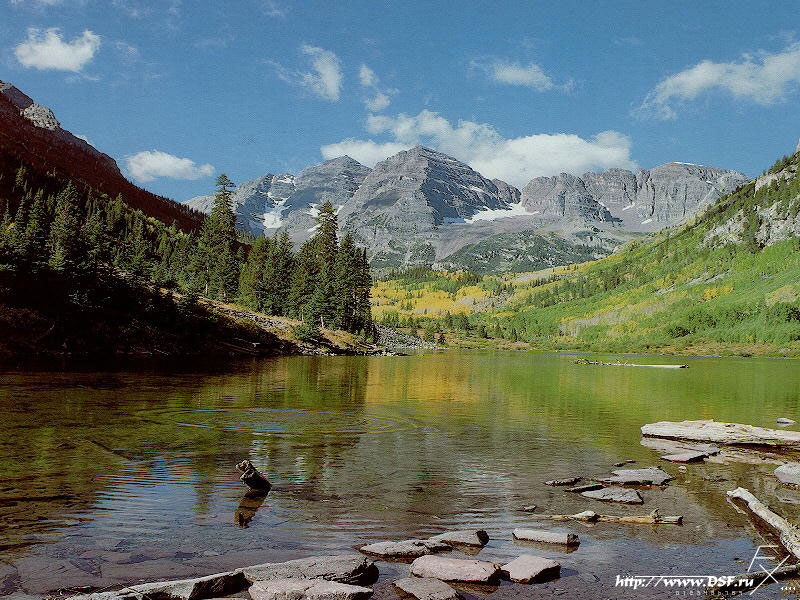 		снег – 		облако – 		горы – 		озеро – 		лес – 		небо – 		плитняк – 		берег – 		склон – (туча, деревья, вершина, дождь, река, дно, земля, равнины, песок)Ответ для жюри: 		снег – дождь		облако – туча		горы – равнины		озеро – река		лес – деревья		небо – земля		плитняк – песок		берег – дно		склон – вершина М а к с и м а л ь н а я  о ц е н к а – 13,5 баллов (за каждое правильное совпадение присуждается 1 балл + 0,5 балла за правильное указание на рисунке объекта.).Конкурс  «Наше мнение».Вам предлагаются вопросы и несколько вариантов ответа к нему. Необходимо пометить галочкой правильный вариант ответа.На выполнение задания этого конкурса вам дается 5 минут.Снег быстрее тает: в городелесуГориллы бьют себя в грудь: чтобы лучше откашлятьсячтобы отогнать врагачтобы избавиться от блохЦветок папоротника имеет цвет: красныйярко-желтыйпапоротник не цвететВ Африке живет: зебракенгурупингвинДля дыхания необходим газ: азоткислородозонПтица умеющая летать: фламингопингвинстраусГранит и базальт, горные породы: осадочныеметаморфическиемагматическиеПроцесс, приводящий к разрушению горных пород, называют: выветриваниевыпариваниевыравниваниеМ а к с и м а л ь н а я  о ц е н к а - 8 баллов.Конкурс «Загадочная шифровка».Вам необходимо отгадать загадки и с помощью ответов  прочитать зашифрованное послание за 5 минут:Нам всегда нравится устремлять свой взор на (1)………………… .                                                                                                      Мы всегда радуемся, когда видим (2)………………………… .                                                                                                                                         А если вечером увидим (3) .................................,                                                                                                                                           то значит ночью увидим  (4).................................. .Голубой шатер весь мир накрыл. (Небо)Красная девушка по небу ходит.Летом греет – зимой холодит. (Солнце)Светит, а не греет.А двенадцать раз в году родится. (Луна, или месяц)Поверх деревьев свечи теплятся.Месяц видел, солнце затушило. (Звезды)М а к с и м а л ь н а я  о ц е н к а - 4 балла.Конкурс «Кто это? Что это?».Вам необходимо определить, кто или что изображено на рисунке.На выполнение задания этого конкурса вам дается 5 минут.1 – 						13 – 2 – 						14 –                              3 – 						15 –4 – 						16 –5 – 						17 –6 – 						18 –7 – 						19 – 8 – 						20 –                              9 – 						21 –10 – 						22 –11 – 						23 –12 – 						24 –М а к с и м а л ь н а я  о ц е н к а - 12 баллов.     Конкурс «Что это?».Учащиеся по очереди показывают мимикой и жестами значение слова, а остальные отгадывают:1 – 	Земля					7 – Солнце2 – 	вулкан					8 – горы3 – 	дождь					9 – снег4 – 	зоопарк					10 – лес5 – 	ветер						11 – гроза6 – 	цветок					12 – кактусМ а к с и м а л ь н а я  о ц е н к а - 12 баллов.Подведение итогов.Вручение грамот командам.ПриложениеИГРА «ЗНАТОКИ ПРИРОДЫ»ВЕДОМОСТЬ ЖЮРИРАЗДАТОЧНЫЙ МАТЕРИАЛ.Конкурс  «Подбери пару».Каждой команде выдается рисунок-фотография, на котором вы должны найти объекты, которые перечислены в карточке (в столбике). В правый столбик таблицы  подобрать слова приведенные ниже. На это вам дается 5 минут.		снег – 		облако – 		горы – 		озеро – 		лес – 		небо – 		плитняк – 		берег – 		склон – (туча, деревья, вершина, дождь, река, дно, земля, равнины, песок)Конкурс  «Наше мнение».Вам предлагаются вопросы и несколько вариантов ответа к нему. Необходимо пометить галочкой правильный вариант ответа.На выполнение задания этого конкурса вам дается 5 минут.Снег быстрее тает: в городелесуГориллы бьют себя в грудь: чтобы лучше откашлятьсячтобы отогнать врагачтобы избавиться от блохЦветок папоротника имеет цвет: красныйярко-желтыйпапоротник не цвететВ Африке живет: зебракенгурупингвинДля дыхания необходим газ: азоткислородозонПтица умеющая летать: фламингопингвинстраусГранит и базальт, горные породы: осадочныеметаморфическиемагматическиеПроцесс, приводящий к разрушению горных пород, называют: выветриваниевыпариваниевыравниваниеКонкурс  «Загадочная шифровка».Вам необходимо отгадать загадки и с помощью ответов  прочитать зашифрованное послание за 5 минут:Нам всегда нравится устремлять свой взор на ………………… .                                                                                                      Мы всегда радуемся когда видим ………………………… .                                                                                                                                         А если вечером увидим  .................................,                                                                                                                                           то значит ночью увидим  .................................. .Голубой шатер весь мир накрыл. Красная девушка по небу ходит.Летом греет – зимой холодит. Светит, а не греет.А двенадцать раз в году родится. Поверх деревьев свечи теплятся.Месяц видел, солнце затушило. Конкурс «Кто это? Что это?».Вам необходимо определить, кто или что изображено на рисунке.На выполнение задания этого конкурса вам дается 5 минут.1 – 						13 – 2 – 						14 –                              3 – 						15 –4 – 						16 –5 – 						17 –6 – 						18 –7 – 						19 – 8 – 						20 –                              9 – 						21 –10 – 						22 –11 – 						23 –12 – 						24 –мУНИЦИПАЛЬНОЕ БЮДЖЕТНОЕ ОБЩЕОБРАЗОВАТЕЛЬНОЕ УЧРЕЖДЕНИЕ«ЛИЦЕЙ №9» Г. вОРОНЕЖ Разработка открытого                   внеклассного мероприятия                                          Игра «Знатоки природы»(5 класс)                                   Учитель географии Чурляев Ю. А. г. Воронеж 123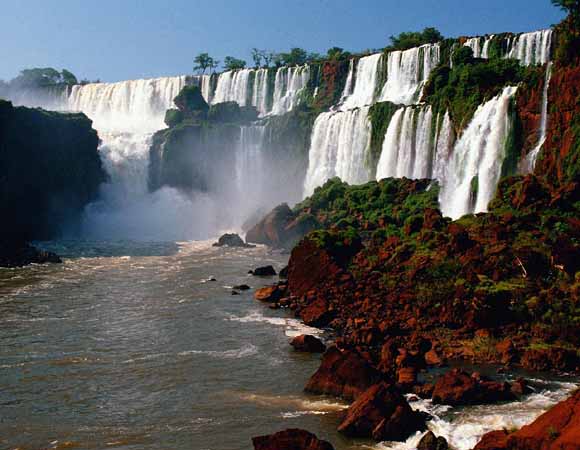 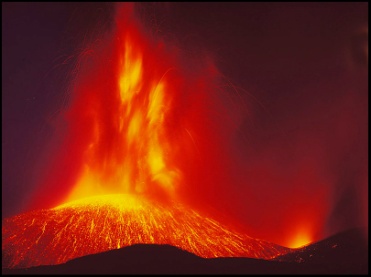 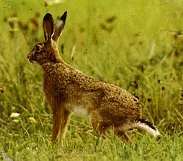 водопадвулканзаяц-русак456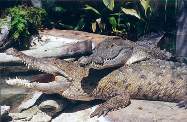 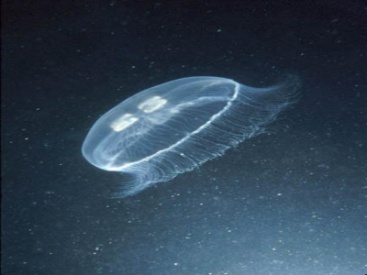 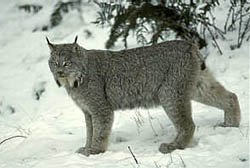 крокодилымедузарысь789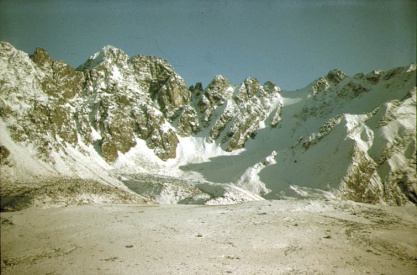 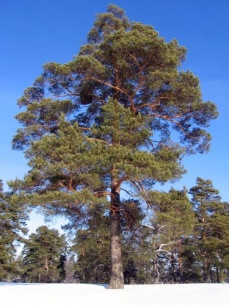 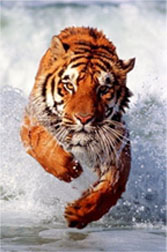 горысоснатигр101112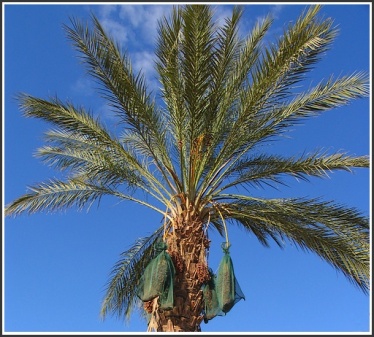 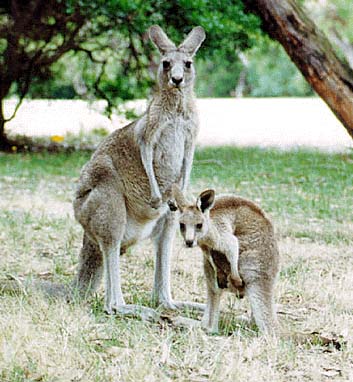 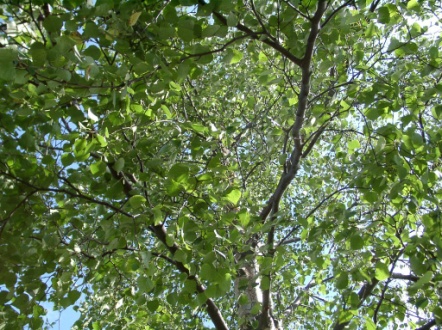 пальмакенгуруберёза131415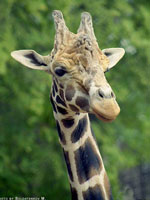 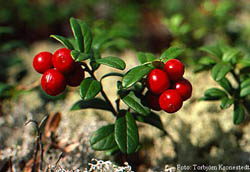 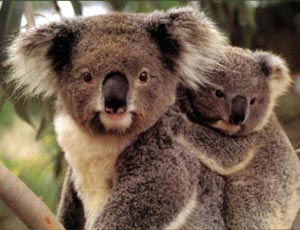 жирафбрусникакоала161718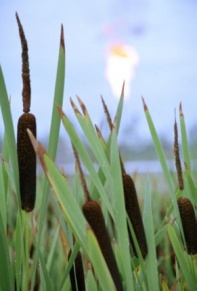 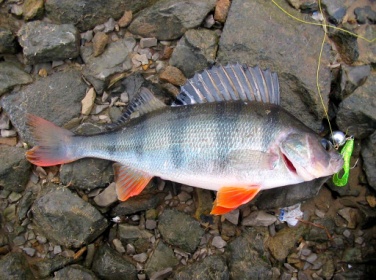 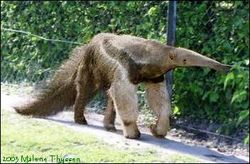 камышокуньмуравьед192021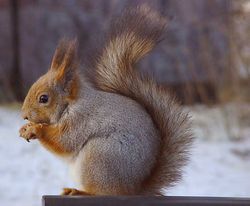 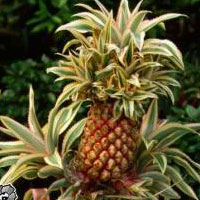 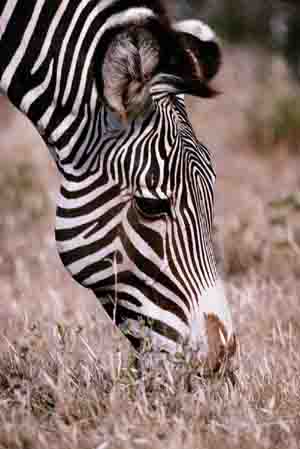 белкаананасзебра222324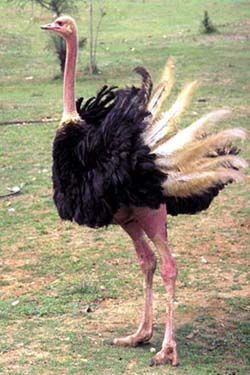 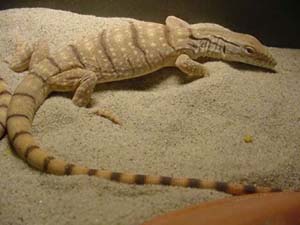 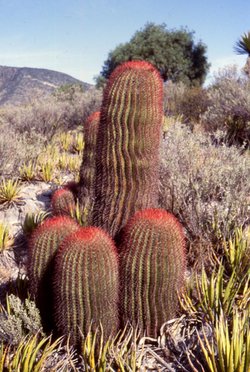 страусваранкактус№ п/пконкурсмаксимальная оценка5а класс5б класс5в класс1Конкурс                        «Подбери пару»13,52Конкурс                                       «Наше мнение»83Конкурс                               «Загадочная шифровка»44Конкурс                                        «Кто это? Что это?»12ИтогоИтого37,5123456789101112131415161718192021222324